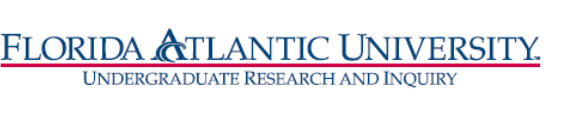 Florida Atlantic UniversityUndergraduate Research Curriculum CommitteeThursday, August 26, 2021 WebEx meeting from 12:30 to 1:30 pmApprove April 8, meeting minutesIntroduction of New WHC - URCC memberRI Certificate updatesTwo New courses form A&L re-submitted for RI DesignationJames Cunningham updated syllabi with Committee recommendations:MVW2020 Beginning Didgeridoo Workshop MVW4040 Advanced Didgeridoo Workshop